ZADÁVACÍ DOKUMENTACEve smyslu zákona č. 134/2016 Sb., o zadávání veřejných zakázek, ve znění pozdějších předpisů (dále jen „ZZVZ“ či „zákon“)VEŘEJNÁ ZAKÁZKA„Prodloužení TT Bystrc – Kamechy“nadlimitní sektorová veřejná zakázka na stavební práce zadávaná v užším zadávacím řízení podle § 58 ZZVZDopravní podnik města Brna, a.sSídlo: Brno-střed, Pisárky, Hlinky 64/151IČO: 25508881
a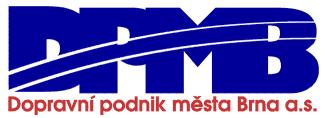 Statutární město BrnoSídlo: Dominikánské náměstí 196/1, 602 00 BrnoIČO: 44992785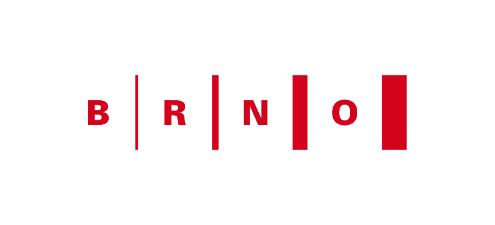 Obsah: 1	IDENTIFIKAČNÍ ÚDAJE ZADAVATELE A DALŠÍCH OSOB	32	KOMUNIKACE MEZI ZADAVATELEM A DODAVATELI	43	INFORMACE O PŘEDMĚTU VEŘEJNÉ ZAKÁZKY	54	DOBA (čAS) PLNĚNÍ VEŘEJNÉ ZAKÁZKY	85	PROHLÍDKA MÍSTA PLNĚNÍ	86	POŽADAVKY ZADAVATELE NA KVALIFIKACI	87	SPOLEČNÁ USTANOVENÍ KE KVALIFIKACI	228	OBCHODNÍ PODMÍNKY	259	POŽADAVKY NA ZPŮSOB ZPRACOVÁNÍ NABÍDKOVÉ CENY	2510	HODNOCENÍ NABÍDEK	2511	PODMÍNKY A POŽADAVKY NA ZPRACOVÁNÍ A PODÁNÍ žádostí o účast	2612	LHŮTA A MÍSTO PRO PODÁNÍ ŽÁDOSTÍ O ÚČAST	2713	POŽADAVKY NA ZPRACOVÁNÍ A PODÁNÍ NABÍDKY	2714	ZÁVAZNOST POŽADAVKŮ ZADAVATELE	2815	VYSVĚTLENÍ, ZMĚNA NEBO DOPLNĚNÍ ZADÁVACÍ DOKUMENTACE	2916	PODMÍNKY PRO UZAVŘENÍ SMLOUVY S VYBRANÝM DODAVATELEM	2917	ZADÁVACÍ LHŮTA A JISTOTA	3018	VÝHRADY ZADAVATELE	3119	INFORMACE O ZPRACOVÁNÍ OSOBNÍCH ÚDAJŮ	3220	SANKCE VŮČI RUSKU A BĚLORUSKU	3321	SEZNAM PŘÍLOH	34IDENTIFIKAČNÍ ÚDAJE ZADAVATELE A DALŠÍCH OSOBZadavatelSmlouvou o spolupráci uzavřenou mezi statutárním městem Brnem a obchodní společností Dopravní podnik města Brna, a. s. dne 2. 6. 2023 smluvní strany deklarovaly záměr koordinace při společné přípravě, zadávání mj. předmětné veřejné zakázky a realizaci předmětu stavby (Prodloužení tramvajové trati Bystrc – Kamechy). Smluvní strany se dohodly, že jménem a na účet obou zadavatelů bude v tomto zadávacím řízení jednat obchodní společnost Dopravní podnik města Brna, a.s.Vedoucí člen sdružení zadavatelů:Člen sdružení zadavatelů:Zástupce zadavateleZástupcem zadavatele ve věcech souvisejících se zadáváním této veřejné zakázky je MT Legal s.r.o., advokátní kancelář, se sídlem Jana Babáka 2733/11, 612 00 Brno, IČO 28305043 e-mail: vz@mt-legal.com. Zástupce zadavatele je v souladu s § 43 ZZVZ pověřen výkonem zadavatelských činností v tomto zadávacím řízení a je taktéž pověřen k přijímání případných námitek dodavatelů dle § 241 a násl. ZZVZ (tím není dotčeno oprávnění statutárního orgánu či jiné pověřené osoby zadavatele). Zástupce zadavatele zajišťuje na straně zadavatele též komunikaci dle odst. 2.Předběžné tržní konzultace a osoby podílející se na přípravě zadávací dokumentace Zadávací dokumentace neobsahuje informace, které by byly výsledkem předběžné tržní konzultace.Níže uvedené části zadávací dokumentace vypracovala osoba odlišná od zadavatele:KOMUNIKACE MEZI ZADAVATELEM A DODAVATELIVeřejná zakázka je zadávána v plném rozsahu elektronicky prostřednictvím elektronického nástroje – systému JOSEPHINE (dále jen „elektronický nástroj JOSEPHINE“) dostupného na https://josephine.proebiz.com. Veškeré úkony v rámci tohoto zadávacího řízení a rovněž veškerá komunikace mezi zadavatelem (nebo jeho zástupcem) a dodavatelem probíhá elektronicky, a to zejména prostřednictvím elektronického nástroje JOSEPHINE. Veškeré písemnosti zasílané prostřednictvím elektronického nástroje JOSEPHINE se považují za řádně doručené dnem jejich doručení do uživatelského účtu adresáta v elektronickém nástroji JOSEPHINE. Na doručení písemnosti nemá vliv, zda byla písemnost jejím adresátem přečtena, případně, zda elektronický nástroj JOSEPHINE adresátovi odeslal na kontaktní emailovou adresu upozornění o tom, že na jeho uživatelský účet v elektronickém nástroji JOSEPHINE byla doručena nová zpráva či nikoliv. Zadavatel dodavatele upozorňuje, že pro plné využití všech možností elektronického nástroje JOSEPHINE je nezbytné provést a dokončit tzv. registraci dodavatele. Za řádné a včasné seznamování se s písemnostmi zasílanými zadavatelem prostřednictvím elektronického nástroje JOSEPHINE, jakož i za správnost kontaktních údajů uvedených u dodavatele, odpovídá vždy dodavatel. Zadavatel v souladu se ZZVZ požaduje, aby žádosti o účast a nabídky byly zašifrovány prostřednictvím veřejného klíče (certifikátu pro šifrování) zpřístupněného zadavatelem, jinak se žádost o účast ani nabídka nebude považovat za podanou a nebude se k ní v souladu s § 28 odst. 2 přihlížet.Další informace k elektronické komunikaci jsou uvedeny v „Manual_registrace_CZ“ dostupném na https://store.proebiz.com/docs/josephine/cs/Manual_registrace_CZ.pdf. Minimální technické nároky systému JOSEPHINE jsou uvedeny v „Technicke_naroky_sw_JOSEPHINE“ dostupném na https://store.proebiz.com/docs/josephine/cs/Technicke_naroky_sw_JOSEPHINE.pdf. Pro odpovědi na případné otázky týkající se uživatelského ovládání elektronického nástroje JOSEPHINE je možné využít uživatelskou podporu v rámci PROEBIZ (tel.: +420 255 707 010, +420 597 587 111, e-mail: houston@proebiz.com).INFORMACE O PŘEDMĚTU VEŘEJNÉ ZAKÁZKYPředmět veřejné zakázkyPředmětem veřejné zakázky je prodloužení tramvajové trati z dnešní konečné stanice Ečerova v Brně – Bystrci na sídliště Kamechy tak, aby byla zajištěna přímá dostupnost tramvaje pro obyvatele této oblasti. Trasa tramvajové trati je v platném Územním plánu města Brna vedena podél ulice Vejrostovy až do prostoru ulice Teyschlovy, dále tunelovým úsekem pod přilehlým kopcem do prostoru sídliště Kamechy, přibližně 250 m paralelně od ulice Vejrostovy s ukončením u křižovatky ulic Hostislavova – Kamechy. Součástí stavby jsou tři tramvajové zastávky: Ruda, Říčanská a Kamechy. Výsledkem zadávacího řízení je uzavření smlouvy o dílo dle Smluvních podmínek pro dodávku technologických zařízení a projektování-výstavbu elektro- a strojně-technologického díla a pozemních a inženýrských staveb projektovaných zhotovitelem, tzv. FIDIC YELLOW BOOK, 1. vydání, 1999, vydaných v českém překladu Českou asociací konzultačních inženýrů (CACE) v roce 2015, a dalších dokumentů tvořících smlouvu o dílo.Zadavatel předpokládá, že předmět plnění veřejné zakázky bude realizován v rámci projektu spolufinancovaného z Operačního programu Doprava 2021-2027 (dále jen „OPD“). Vybraný dodavatel je povinen postupovat tak, aby uvedení záměr zadavatele mohl být naplněn.Podrobné vymezení předmětu veřejné zakázky, včetně technických podmínek v podrobnostech nezbytných pro zpracování žádosti o účast a nabídky, je uvedeno v příloze č. 1 zadávací dokumentace a v přílohách této přílohy.Klasifikace předmětu veřejné zakázky (CPV)kód CPV 45233121-3 | Výstavba hlavních komunikacíkód CPV 45234121-0 | Výstavba tramvajových drahkód CPV 45221242-0 | Výstavba železničních tunelůkód CPV 45316213-1 | Instalace a montáž zařízení pro řízení provozukód CPV 71000000-8 | Architektonické, stavební, technické a inspekční službykód CPV 71320000-7 | Technické projektováníPředpokládaná hodnota veřejné zakázkyPředpokládaná hodnota veřejné zakázky stanovená postupem podle ust. § 16 a násl. ZZVZ činí 2,5 mld. Kč bez DPH. Zadavatel výslovně upozorňuje, že nepředpokládá překročení předpokládané hodnoty v nabídkách účastníků.Naplnění zásad odpovědného zadávání veřejných zakázekZadavatel zvážil možnost využití zásady zadávání veřejných zakázek ve smyslu § 6 odst. 4 ZZVZ a zohlednil je následovně:Zásady sociálně a environmentálně odpovědného zadávání jsou zohledněny v rámci samotného předmětu plnění veřejné zakázky, který úzce souvisí s výstavbou trati pro elektrifikovanou městskou hromadnou dopravu.Zásada inovací je zohledněna prostřednictvím realizace zadávacího řízení, když toto využívá (v rovině obchodních podmínek) vzorové smluvní podmínky FIDIC YELLOW BOOK. Další informace/požadavky zadavateleZadavatel si vyhrazuje ve smyslu § 100 odst. 2 ZZVZ možnost změny vybraného dodavatele v průběhu realizace plnění veřejné zakázky, a to v případě, že bude smlouva s vybraným dodavatelem předčasně ukončena.Dojde-li k ukončení smluvního vztahu, je zadavatel oprávněn uzavřít smlouvu na plnění veřejné zakázky s dalším dodavatelem v pořadí v zadávacím řízení za předpokladu, že s touto změnou bude nový dodavatel souhlasit. Dle rozhodnutí zadavatele s ohledem na aktuální stav plnění smlouvy nový dodavatel buď vstoupí do práv a povinností plynoucích ze smlouvy s vybraným dodavatelem, tj. nový dodavatel převezme práva a povinnosti ze smlouvy uzavřené s vybraným dodavatelem v plném rozsahu, s výjimkou případných nepodstatných změn závazku, nebo bude realizovat plnění ve zbývajícím rozsahu plnění v souladu se svou nabídkou podanou v zadávacím řízení, bude-li možné tento zbývající rozsah jednoznačně určit. V případě změny dodavatele zadavatel rozhodne, zda bude předmět plnění dokončen za cenu dosavadního dodavatele či za cenu, kterou ve své nabídce podané v zadávacím řízení podal účastník, který byl druhým (či dalším) v pořadí.	V případě změny dodavatele může dojít ke změně osob, kterými dodavatel v zadávacím řízení prokazoval kvalifikaci, či jiných osob, avšak vždy tak, aby bylo zachováno naplnění požadavků na kvalifikaci stanovených v zadávacím řízení. V případě změny dodavatele na základě zde popsané výhrady změny závazku ve smyslu § 100 odst. 2 ZZVZ vyzve zadavatel vždy dodavatele, který se v rámci hodnocení nabídek umístil jako další v pořadí za původním vybraným dodavatelem (počínaje tedy druhým v pořadí). Bude-li tento se změnou dodavatele souhlasit, zadavatel u něj ověří splnění podmínek účasti v zadávacím řízení stejně, jako to učinil u původního vybraného dodavatele. Splňuje-li takto vyzvaný dodavatel podmínky účasti v zadávacím řízení a bude-li souhlasit s uzavřením smlouvy, zadavatel přistoupí k uzavření smlouvy s tímto dodavatelem. Nebude-li takto vyzvaný dodavatel splňovat podmínky účasti nebo nebude-li souhlasit s tím, že s ním bude uzavřena smlouva na zbývající část plnění (či vstoupí do již existujícího závazku), zadavatel vyzve dalšího dodavatele v pořadí (na základě výsledku hodnocení nabídek v zadávacím řízení).Zadavatel si dále ve smyslu § 100 odst. 2 ZZVZ vyhrazuje, že v případě zániku účasti některého z dodavatelů v případě společné účasti dodavatelů po uzavření smlouvy je zadavatel oprávněn do existujícího závazku změnu na straně dodavatele promítnout a dále pokračovat ve smluvním vztahu, pokud:jsou zbývající dodavatelé schopni realizovat předmět plnění v plném rozsahu; azbývající dodavatelé nadále splňují kritéria kvalifikace dle čl. 6 této zadávací dokumentace.V takovém případě se zbývající dodavatelé (téhož sdružení) zavazují uzavřít se zadavatelem bezodkladně dodatek, který bude uvedené záležitosti upravovat. V případě, že zbývající dodavatelé nebudou splňovat kritéria kvalifikace stanovená v zadávací dokumentaci nebo nepřevezmou práva a povinnosti ze smlouvy v plném rozsahu s výjimkou dovolených změn závazků, může zadavatel uzavřít smlouvu s druhým či dalším účastníkem v pořadí dle hodnocení nabídek v zadávacím řízení, a to dle pravidel určených v tomto odst. zadávací dokumentace.DOBA (čAS) PLNĚNÍ VEŘEJNÉ ZAKÁZKYDodavatel zahájí plnění veřejné zakázky v souladu s přílohou č. 1 – Smlouvou o dílo této zadávací dokumentace. Délka zkušebního provozu tramvajové trati činí maximálně 6 měsíců.V době před uzavřením smlouvy s vybraným dodavatelem má zadavatel možnost vyzvat vybraného dodavatele k tomu, aby potvrdil, že je schopen u stavebních objektů, které budou kofinancovány z Operačního programu Doprava 2021-2027 realizovat předmět plnění tak, aby všechny tyto objekty byly dokončeny nejpozději do 10. 12. 2027 a následně mohla probíhat jejich kolaudace (vč. případného zkušebního provozu).Uvedené datum představuje limitní datum realizace projektu k okamžiku zahájení zadávacího řízení dle podmínek poskytovatele dotace. Pokud účastník (vybraný dodavatel) nedoloží potvrzení o době realizace dle tohoto článku, bude zadavatelem v souladu se ZZVZ a zadávacími podmínkami vyloučen z další účasti v zadávacím řízení. Zadavatel je v takovém případě oprávněn postupovat podle § 125 ZZVZ, či zadávací řízení zrušit. Pokud nastane vyloučení vybraného dodavatele na základě skutečností popsaných v předchozím odstavci tohoto článku zadávací dokumentace, nebude zadavatel uplatňovat své právo na plnění z jistoty poskytnuté tímto účastníkem zadávacího řízení a zadavatel bude následně postupovat dle § 41 odst. 6 písm. b) ZZVZ. Obdobně bude postupováno ve vztahu ke každému dalšímu účastníkovi v pořadí.Bližší podrobnosti jsou stanoveny v přílohách zadávací dokumentace. PROHLÍDKA MÍSTA PLNĚNÍVzhledem k tomu, že místo plnění je veřejně přístupné, nebude zadavatel organizovat prohlídku místa plnění.POŽADAVKY ZADAVATELE NA KVALIFIKACIKvalifikovaným pro plnění veřejné zakázky je v souladu s ust. § 73 a násl. ZZVZ dodavatel, který prokáže splnění požadavků:základní způsobilosti podle ust. § 74 a § 75 ZZVZ (odst. 6.1),profesní způsobilosti podle ust. § 77 ZZVZ (odst. 6.2),ekonomické kvalifikace podle ust. § 78 ZZVZ, je-li požadována (odst. 6.3) atechnické kvalifikace podle ust. § 79 ZZVZ, je-li požadována (odst. 6.4).Základní způsobilost dle ust. § 74 ZZVZProfesní způsobilost dle ust. § 77 ZZVZEkonomická kvalifikace dle ust. § 78 ZZVZ  Technická kvalifikace dle ust. § 79 ZZVZSPOLEČNÁ USTANOVENÍ KE KVALIFIKACIPravost a jazyk dokladů prokazujících splnění kvalifikace ve lhůtě pro prokázání splnění kvalifikaceDodavatel prokáže splnění kvalifikace ve všech případech doklady předloženými v prostých kopiích (např. v naskenované podobě). Zadavatel může pro účely zajištění řádného průběhu zadávacího řízení postupem podle § 46 odst. 1 ZZVZ požadovat předložení originálu dokladu anebo úředně ověřené kopie dokladu v elektronické podobě. Zadavatel v souladu s § 86 odst. 2 ZZVZ nepřipouští, aby účastník nahradil předložení dokladů ke kvalifikaci písemným čestným prohlášením.Povinnost předložit doklad může dodavatel splnit i odkazem na odpovídající informace vedené v informačním systému veřejné správy ve smyslu zákona č. 365/2000 Sb., o informačních systémech veřejné správy a o změně některých dalších zákonů, ve znění pozdějších předpisů, nebo v obdobném systému vedeném v jiném členském státu, který umožňuje neomezený dálkový přístup. Takový odkaz musí obsahovat internetovou adresu a údaje pro přihlášení a vyhledání požadované informace, jsou-li takové údaje nezbytné. V ČR jde zejména o výpis z obchodního rejstříku, výpis z veřejné části živnostenského rejstříku nebo výpis ze seznamu kvalifikovaných dodavatelů.Dodavatel také může nahradit požadované doklady jednotným evropským osvědčením pro veřejné zakázky ve smyslu § 87 ZZVZ, a to pouze v rozsahu informací/dokladů, které z jednotného evropského osvědčení jednoznačně vyplývají a prokazují splnění daných podmínek způsobilosti anebo kvalifikace.V případě dokumentů v jiném jazyce, než jaký zadavatel připustil pro podání nabídek (viz odst. 11.2 zadávací dokumentace), připojí účastník k dokumentům (prostý) překlad do českého jazyka. Bude-li mít zadavatel pochybnosti o správnosti překladu, je oprávněn si vyžádat předložení úředně ověřeného překladu dokladu do českého jazyka. Povinnost připojit k dokladům překlad do českého jazyka se nevztahuje na doklady ve slovenském jazyce. Doklady o vzdělání (např. vysokoškolské diplomy) lze předkládat rovněž v latinském jazyce.Doklady předkládané vybraným dodavatelemZadavatel si od dodavatele, kterého identifikoval jako vybraného dodavatele, může vyžádat předložení originálů nebo ověřených kopií dokladů o kvalifikaci (všech, či jen některých), pokud již nebyly v této podobě v zadávacím řízení předloženy, a to v elektronické podobě (viz článek 0). Nahradil-li vybraný dodavatel v zadávacím řízení doklady prokazující splnění podmínek způsobilosti a kvalifikace jednotným evropským osvědčením, nemusí předkládat jednotlivé doklady tímto osvědčením nahrazené, za předpokladu, že zadavateli sdělí, v kterém jiném zadávacím řízení mu tyto doklady již předložil a tyto jsou nadále akceptovatelné (mj. z časového hlediska, což se uplatní u doložení splnění podmínek základní způsobilosti podle odst. 6.1 zadávací dokumentace).Pro vyloučení pochybností zadavatel uvádí, že za originál v elektronické podobě se nepovažuje sken dokladu vydávaného orgánem státní správy (ani pokud by byl například následně elektronicky podepsán dodavatelem).Zadavatel může ve výzvě stanovit, že vybraný dodavatel musí předložit doklady o základní způsobilosti podle § 74 ZZVZ prokazující splnění požadovaného kritéria způsobilosti po doručení výzvy nebo písemné čestné prohlášení o tom, že se nezměnily údaje rozhodné pro posouzení splnění kvalifikace obsažené v dokladech o kvalifikaci, které má zadavatel k dispozici, nebo nové doklady, pokud se rozhodné údaje v těchto dokladech změnily. Prokázání kvalifikace získané v zahraničíV případě, že byla kvalifikace získána v zahraničí, prokazuje se doklady vydanými podle právního řádu země, ve které byla získána, a to v rozsahu požadovaném zadavatelem a ZZVZ. Potvrzení pro zahraniční dodavatele o neexistenci nedoplatků v ČR vydává ve vztahu kdaňovým nedoplatkům Finanční úřad pro Prahu 1,nedoplatkům na pojistném a na penále na sociální zabezpečení a příspěvku na státní politiku zaměstnanosti Pražská správa sociálního zabezpečení.Prokázání části kvalifikace prostřednictvím jiných osobPokud není účastník schopen prokázat splnění profesní způsobilosti, ekonomické kvalifikace nebo technické kvalifikace požadované zadavatelem v plném rozsahu a zadávací dokumentace nestanoví jinak, je oprávněn splnění kvalifikace v chybějícím rozsahu prokázat prostřednictvím jiné osoby (to neplatí v případě profesní způsobilosti podle odst. 6.2 písm. a) zadávací dokumentace). Za jinou osobu se považuje osoba s jiným IČO, a to i tehdy, je-li například součástí stejného koncernu jako účastník.Účastník je v takovém případě povinen zadavateli předložitdoklady prokazující splnění základní způsobilosti podle odst. 6.1 zadávací dokumentace (§ 74 a § 75 ZZVZ) jinou osobou,doklady prokazující splnění profesní způsobilosti podle odst. 6.2 písm. a) zadávací dokumentace (§ 77 odst. 1 ZZVZ) jinou osobou,doklady prokazující splnění chybějící části způsobilosti anebo kvalifikace prostřednictvím jiné osoby, asmlouvu nebo jinou osobou podepsané potvrzení o existenci smlouvy, přičemž obsahem  smlouvy je písemný závazek jiné osoby k poskytnutí konkrétního plnění určeného k plnění veřejné zakázky nebo k poskytnutí věcí nebo práv, s nimiž bude dodavatel oprávněn disponovat v rámci plnění veřejné zakázky, a to alespoň v rozsahu, v jakém jiná osoba prokázala kvalifikaci za dodavatele; je-li jinou osobou prokázána kvalifikace podle odst. 6.4 písm. a), b) nebo c) zadávací dokumentace, musí ze smlouvy vyplývat závazek této jiné osoby realizovat stavební práce anebo služby, ke kterým se prokazované kritérium kvalifikace vztahuje. Dále viz ust. § 83 odst. 2 a 3 ZZVZ.Společné prokazování kvalifikaceV případě společné účasti více dodavatelů prokazuje základní způsobilost (odst. 6.1 zadávací dokumentace) a profesní způsobilost (odst. 6.2 písm. a) zadávací dokumentace) každý z těchto dodavatelů samostatně v plném rozsahu.Společné prokazování kvalifikace musí dále splňovat následující předpoklady:Jeden z dodavatelů bude výslovně identifikován jako vedoucí účastník určený pro komunikaci se zadavatelem v rámci zadávacího řízení;Součástí dokladů prokazujících splnění kvalifikace musí být i doklad (např. smlouva), z něhož bude zřejmý závazek všech dodavatelů nést společnou a nerozdílnou odpovědnost za plnění veřejné zakázky. Důsledek nesplnění kvalifikaceÚčastník, který neprokáže splnění kvalifikace v rozsahu požadovaném ZZVZ a zadávací dokumentací, může být zadavatelem z účasti v zadávacím řízení vyloučen. Pokud se jedná o vybraného dodavatele, tento musí být ve smyslu § 48 odst. 8 ZZVZ z těchto důvodů ze zadávacího řízení vyloučen; možnost zadavatele postupovat podle § 46 odst. 1 ZZVZ tím není dotčena (a to ani ve vztahu k vybranému dodavateli).Činnosti vyhrazené výlučně účastníkoviÚčastník je oprávněn zajišťovat plnění předmětu veřejné zakázky prostřednictvím poddodavatele. Zadavatel si však v souladu s § 105 odst. 2 ZZVZ vyhrazuje, aby významné části plnění předmětu veřejné zakázky byly plněny přímo účastníkem zadávacího řízení, tedy nikoliv jinou osobou (poddodavatelem). Za významné části plnění předmětu této veřejné zakázky zadavatel považuje stavební práce spočívající ve stavbě tunelu (včetně ražby).OBCHODNÍ PODMÍNKYZadavatel stanoví obchodní podmínky formou textu návrhu smlouvy, který je přílohou zadávací dokumentace a který je pro účastníka zadávacího řízení závazný. Účastník není oprávněn činit jakékoliv změny či doplnění s výjimkou údajů, které jsou výslovně označeny pro doplnění ze strany účastníka.Účastník zadávacího řízení musí návrh smlouvy učinit součástí nabídky s doplněními v označených místech, avšak návrh nemusí být podepsán.POŽADAVKY NA ZPŮSOB ZPRACOVÁNÍ NABÍDKOVÉ CENYV nabídce musí být nabídková cena uvedena v členění dle přílohy č. 2 této zadávací dokumentace (formulář Dopis nabídky). Smluvní cena bude hrazena v souladu s Formulářem Rozpis paušálního obnosu Přijaté smluvní částky a v souladu se Smlouvou o dílo.HODNOCENÍ NABÍDEKKritérium hodnocení: Nabídky budou hodnoceny v souladu s § 114 a násl. ZZVZ podle jejich ekonomické výhodnosti. Ekonomicky nejvýhodnější nabídkou je nabídka s nejnižší nabídkovou cenou celkem. Způsob hodnocení:Zadavatel bude hodnotit výši nabídkových cen celkem v Kč bez DPH nabídnutých účastníky v souladu s čl. 9 zadávací dokumentace. Za nejvhodnější bude považována nabídka s nejnižší nabídkovou cenou celkem.V případě rovnosti cenových nabídek účastníků, kteří se mohou stát vybranými dodavateli, rozhodne o jejich pořadí los. Podrobnosti ohledně průběhu losování zadavatel stanoví v pozvánce dotčeným účastníkům.PODMÍNKY A POŽADAVKY NA ZPRACOVÁNÍ A PODÁNÍ žádostí o účastÚčastník zadávacího řízení podá pouze úplnou elektronickou podobu žádosti o účast, a to s využitím elektronického nástroje dle článku 2 zadávací dokumentace. Žádost o účast musí být šifrována v souladu s požadavky právních předpisů a elektronického nástroje.Adresa pro podání žádostí o účast: https://profily.proebiz.com/profile/25508881Žádost o účast musí být zpracována v českém či slovenském jazyce. Výjimku tvoří odborné názvy, které mohou být kromě českého jazyka předloženy v anglickém jazyce; v anglickém jazyce pouze tehdy, pokud jsou v anglickém jazyce běžně používány i v českém prostředí nebo nemají vhodný český ekvivalent.V případě, že jsou některé údaje v žádosti o účast účastníka uvedeny v jiné měně než v Kč, aniž by to bylo v rozporu se zadávací dokumentací (např. článkem 8.2), použije se pro přepočet na Kč kurz devizového trhu vyhlášený Českou národní bankou ke dni zahájení zadávacího řízení (tj. odeslání formuláře o zahájení zadávacího řízení k uveřejnění ve Věstníku veřejných zakázek a do Úředního věstníku Evropské unie – TED).  Zadavatel požaduje, aby součástí žádosti o účast byly dále požadované informace a doklady, a doporučuje použít následující pořadí dokumentů (zejména budou-li součástí jednoho souboru)obsah žádosti o účast s uvedením čísel stran kapitol žádosti o účast, včetně seznamu příloh,krycí list žádosti o účast (příloha č. 3 zadávací dokumentace),doklady prokazující splnění kvalifikace,informace a/nebo doklady ve smyslu odst. 20.3 zadávací dokumentace, má-li účastník pochybnosti ve smyslu uvedeného ustanovení,ostatní dokumenty, které mají dle účastníka tvořit obsah žádosti o účast.LHŮTA A MÍSTO PRO PODÁNÍ ŽÁDOSTÍ O ÚČAST Účastník zadávacího řízení je povinen podat výzvu k podání výhradně v elektronické podobě prostřednictvím elektronického nástroje dle článku 2, a to do konce lhůty pro podání žádostí o účast. Lhůta pro podání žádostí o účast je uvedena v příslušném formuláři uveřejněném ve Věstníku veřejných zakázek.Místem pro elektronické podání žádostí o účast je profil zadavatele dle odst. 1.1 zadávací dokumentace.POŽADAVKY NA ZPRACOVÁNÍ A PODÁNÍ NABÍDKYVýzvě k podání nabídek předchází fáze, v níž je na základě žádostí o účast posouzeno splnění kvalifikace účastníků.Nabídku může podat pouze účastník zadávacího řízení, který byl vyzván k podání nabídky. Vyzvaní účastníci zadávacího řízení nemohou podat společnou nabídku.Pro zpracování a podání nabídky platí obdobně pravidla pro zpracování a podání žádosti o účast (viz čl. 11 této zadávací dokumentace), včetně požadavku na jazyk zpracování nabídky a požadavku na šifrování nabídek.Zadavatel požaduje, aby součástí nabídky byly dále požadované informace a doklady, a doporučuje použít následující pořadí dokumentů (zejména budou-li součástí jednoho souboru)obsah nabídky s uvedením čísel stran kapitol nabídky, včetně seznamu příloh,vyplněný návrh smlouvy, vč. jeho příloh (pokud zadavatel ve výzvě k podání nabídek nestanoví jinak),údaje/parametry, které mají být předmětem hodnocení ve smyslu článku 10 zadávací dokumentace,časový harmonogram realizace předmětu plnění veřejné zakázky, ze kterého bude ověřitelné, že dodavatel je schopen dílo realizovat v souladu s termíny realizace předmětu plnění dle přílohy č. 1 zadávací dokumentace;účastník v nabídce doloží navrženou lhůtu plnění dokumenty, ze kterých bude patrný postup plnění deklarující splnění navržené lhůty (dále jen „Orientační harmonogram s průvodní zprávou“). Orientační harmonogram s průvodní zprávou bude zpracován ve formátu *.mmp pro MS Project, ve formátu *.xls pro MS Excel a ve formátu *.pdf, přičemž bude obsahovat zejména:datum zahájení prací, Dobu pro dokončení Díla a Dobu pro uvedení do provozu Díla, včetně posloupnosti a načasování Přejímacích zkoušek,jednotlivé činnosti s logickými vazbami a znázorněním nejdřívějšího a nejpozdějšího možného termínu zahájení a ukončení každé z činností, rezervy (jsou-li nějaké), a kritickou cestu (případně kritické cesty),ostatní dokumenty, které mají dle účastníka tvořit obsah nabídky.Nabídka více dodavatelů v případě společné účasti dodavatelů musí dále splňovat následující požadavky:Jeden z dodavatelů bude určen jako vedoucí účastník odpovědný za zakázku a toto určení bude potvrzeno předložením zmocnění k zastupování všech ostatních dodavatelů.Dodavatelé v nabídce doloží, jaké bude konkrétní rozdělení činností (nikoliv odpovědnosti) za plnění veřejné zakázky; tím není dotčena společná a nerozdílná odpovědnost dodavatelů podávajících společnou žádost o účast dle odst. 7.5 této zadávací dokumentace.Další podmínky vyžadované pro nabídku budou stanoveny ve výzvě k podání nabídek učiněné dle § 58 odst. 3 ZZVZ.Lhůta pro podání nabídek bude stanovena ve výzvě k podání nabídek dle § 163 ZZVZ.Nabídka musí být podána nejpozději do konce lhůty stanovené ve výzvě k podání nabídek. Za včasné doručení nabídky nese odpovědnost účastník zadávacího řízení.ZÁVAZNOST POŽADAVKŮ ZADAVATELEInformace a údaje uvedené v zadávací dokumentaci vymezují závazné požadavky zadavatele na plnění veřejné zakázky. Tyto požadavky je účastník povinen plně a bezvýhradně respektovat při zpracování své žádosti o účast a nabídky. Neakceptování požadavků zadavatele uvedených v této zadávací dokumentaci bude považováno za nesplnění zadávacích podmínek.V případě, že zadávací podmínky obsahují odkazy na obchodní firmy, názvy nebo jména a příjmení, specifická označení zboží a služeb, které platí pro určitou osobu, popřípadě její organizační složku za příznačné, patenty na vynálezy, užitné vzory, průmyslové vzory, ochranné známky nebo označení původu, umožňuje zadavatel výslovně použití i jiných, kvalitativně a technicky obdobných řešení, které naplní zadavatelem požadovanou či odborníkovi zřejmou funkcionalitu. VYSVĚTLENÍ, ZMĚNA NEBO DOPLNĚNÍ ZADÁVACÍ DOKUMENTACEPřestože tato zadávací dokumentace a budoucí výzva k podání nabídek vymezují předmět veřejné zakázky v podrobnostech nezbytných pro zpracování žádosti o účast i nabídky, mohou dodavatelé požadovat vysvětlení zadávacích podmínek. Žádost musí být zadavateli doručena ve lhůtě dle § 98 odst. 3 ZZVZ (8 pracovních dnů před koncem lhůty pro podání žádosti o účast, resp. nabídek). Zadavatel upozorňuje, že veškerá komunikace se zadavatelem v rámci zadávacího řízení této veřejné zakázky musí být vedena pouze elektronicky, a to zejména prostřednictvím elektronického nástroje dle článku 2 zadávací dokumentace, případně i prostřednictvím datové schránky či na e-mailovou adresu zástupce zadavatele dle odst. 1.2. zadávací dokumentace.Zadavatel v zákonné lhůtě 3 pracovních dní uveřejní vysvětlení zadávací dokumentace včetně přesného znění žádosti, na profilu zadavatele.Zadavatel je oprávněn uveřejnit na profilu zadavatele za podmínek § 98 odst. 1 ZZVZ vysvětlení zadávací dokumentace i z vlastního podnětu. Dle § 99 ZZVZ může takto rovněž uveřejnit změnu nebo doplnění zadávací dokumentace.PODMÍNKY PRO UZAVŘENÍ SMLOUVY S VYBRANÝM DODAVATELEMDodavatel, který byl zadavatelem (komisí) identifikován jako vybraný dodavatel, doloží (bude-li o to požádán) na výzvu zadavatele za podmínek článku 2 (tj. zejména v elektronické podobě) doklady o kvalifikaci, které zadavatel požadoval a nemá je k dispozici, a to včetně dokladů podle § 83 odst. 1 ZZVZ. V případě autorizace získané v zahraničí, příslušná osoba v souladu s ust. § 30a zákona č. 360/1992 Sb. doloží doklad (např. potvrzení o zápisu do příslušného seznamu registrovaných osob) o statusu usazené osoby (§ 30h a násl. zákona č. 360/1992 Sb.) nebo hostující osoby (§ 30n a násl. zákona č. 360/1992 Sb.).Je-li vybraný dodavatel českou právnickou osobou, zjistí zadavatel údaje o jeho skutečném majiteli v evidenci skutečných majitelů vedené dle zákona č. 37/2021 Sb., o evidenci skutečných majitelů. Nejedná-li se o osobu, na kterou se vztahuje zákonná výjimka, musí být údaje o skutečném majiteli v evidenci skutečných majitelů zapsány. Vybraný dodavatel, který je českou právnickou osobou, která má skutečného majitele, bude vyloučen ze zadávacího řízení, pokud nebude možné zjistit údaje o jeho skutečném majiteli z evidence skutečných majitelů; k zápisu zpřístupněnému v evidenci skutečných majitelů po odeslání oznámení o vyloučení dodavatele se nepřihlíží. Pro vybraného dodavatele, který je zahraniční právnickou osobou, platí ustanovení § 122 odst. 5 ZZVZ.ZADÁVACÍ LHŮTA A JISTOTAZadavatel stanoví požadavek na zadávací lhůtu zadávací lhůta (§ 40 ZZVZ) a poskytnutí jistoty (§ 41 ZZVZ). Doba, po kterou účastníci zadávacího řízení nesmí ze zadávacího řízení odstoupit (zadávací lhůta): 5 měsíců od skončení lhůty pro podání nabídek. Zadávací lhůta se prodlužuje o dobu, ve které zadavatel nesmí uzavřít smlouvu podle § 246 ZZVZ, podle rozhodnutí Úřadu pro ochranu hospodářské soutěže nebo podle uloženého předběžného opatření.Zadávací doba může být prodloužena o dobu, na které se zadavatel dohodl s účastníky zadávacího řízení v průběhu řízení, případně za podmínek stanovených v § 40 odst. 2 písm. a) ZZVZ.Výše požadované jistoty: 25 mil. Kč.Forma poskytnutí jistoty:peněžní jistota – složení peněžní částky na účet zadavatele, nebo neodvolatelná a nepodmíněná bankovní záruka – záruční listina v elektronické podobě (dle § 2029 zákona č. 89/2012 Sb., občanský zákoník, ve znění pozdějších předpisů), nebo pojištění záruky v elektronické podobě (dle § 2868 zákona č. 89/2012 Sb., občanský zákoník, ve znění pozdějších předpisů).Jistota bude poskytnuta v korunách českých.Složení peněžní jistoty:Dokladem prokazujícím složení peněžní jistoty na účet určený zadavatelem je též výpis z účtu účastníka u peněžního ústavu, z něhož je patrné, že dodavatel převedl částku ve výši odpovídající požadované jistotě na účet, nebo potvrzení peněžního ústavu o složení částky ve výši odpovídající požadované jistotě na účet uvedený níže. Potřebné údaje pro složení peněžní jistoty jsou následující: Peněžní jistota musí být na účet připsána ve lhůtě pro podání nabídek. Nestanoví-li dodavatel jinak, bude v případě naplnění zákonných podmínek peněžní jistota vrácena na účet, ze kterého byla dodavatelem uhrazena.Poskytnutí bankovní záruky:Jistota formou bankovní záruky se poskytuje předložením dokladu banky prokazujícího povinnost banky vyplatit zadavateli jistotu na základě jeho sdělení o splnění podmínek podle § 41 odst. 7 ZZVZ jistotu.Tento doklad nemusí být v nabídce doložen v originálu nebo úředně ověřené kopii.Účastník zadávacího řízení je povinen zajistit platnost bankovní záruky po celou dobu trvání zadávací lhůty.V případě naplnění zákonných podmínek pro vrácení jistoty poskytne zadavatel dodavateli či dodavatelem určené bance na jeho žádost informaci o splnění podmínek pro vrácení jistoty poskytnuté formou bankovní záruky.Poskytnutí pojištění záruky:Jistota formou pojištění záruky se poskytuje předložením dokladu pojišťovny prokazujícího povinnost pojišťovny vyplatit zadavateli jistotu na základě jeho sdělení o splnění podmínek podle § 41 odst. 7 ZZVZ jistotu. Doklad o poskytnutí pojištění záruky nemusí být doložen v originálu nebo úředně ověřené kopii.V případě naplnění zákonných podmínek pro vrácení jistoty poskytne zadavatel dodavateli či dodavatelem určené pojišťovně na jeho žádost informaci o splnění podmínek pro vrácení jistoty poskytnuté formou pojištění záruky.VÝHRADY ZADAVATELENáklady spojené se svou účastí v zadávacím řízení nese účastník. Zadavatel si vyhrazuje právo upravit zadávací podmínky či zrušit zadávací řízení v souladu s příslušnými ustanoveními ZZVZ, a to vč. postupu dle § 170 ZZVZ Zadavatel nepřipouští ani nepožaduje varianty nabídky.Zadavatel může ověřovat věrohodnost poskytnutých údajů, dokladů, modelů anebo vzorků (jsou-li vyžadovány) a může si je opatřovat také sám, a to například u třetích osob či z veřejně dostupných zdrojů. Účastník je povinen mu v tomto ohledu poskytnout veškerou potřebnou součinnost.Zadavatel požaduje ze strany dodavatelů a jejich poddodavatelů dodržení podmínek dle ustanovení § 4b zákona č. 159/2006 Sb., o střetu zájmů, ve znění pozdějších předpisů. Zadavatel vyloučí účastníka zadávacího řízení, pokud účastník nebo poddodavatel, prostřednictvím kterého účastník prokazuje kvalifikaci, poruší citované ustanovení. Zadavatel upozorňuje, že vybraný dodavatel je dle ust. § 2 písm. e) zákona č. 320/2001 Sb., o finanční kontrole ve veřejné správě a o změně některých zákonů (zákon o finanční kontrole), ve znění pozdějších předpisů, osobou povinnou spolupůsobit při výkonu finanční kontroly.INFORMACE O ZPRACOVÁNÍ OSOBNÍCH ÚDAJŮ Zadavatel v postavení správce osobních údajů tímto informuje ve smyslu čl. 13 Nařízení Evropského parlamentu a Rady (EU) 2016/679 o ochraně fyzických osob v souvislosti se zpracováním osobních údajů a o volném pohybu těchto údajů (dále jen „GDPR“) a zákona č. 110/2019 Sb., o zpracování osobních údajů, ve znění pozdějších předpisů, účastníky zadávacího řízení o zpracování osobních údajů za účelem realizace zadávacího řízení dle ZZVZ. Zadavatel může v rámci realizace zadávacího řízení zpracovávat osobní údaje dodavatelů a jejich poddodavatelů (z řad fyzických osob podnikajících), členů statutárních orgánů a kontaktních osob dodavatelů a jejich poddodavatelů, osob, prostřednictvím kterých je dodavatelem prokazována kvalifikace, členů realizačního týmu dodavatele a skutečných majitelů dodavatele. Zadavatel bude zpracovávat osobní údaje pouze v rozsahu nezbytném pro realizaci zadávacího řízení a pouze po dobu stanovenou právními předpisy, zejména ZZVZ. Subjekty údajů jsou oprávněny uplatňovat jejich práva dle čl. 13 až 22 GDPR v písemné formě na adrese sídla zadavatele. Zadavatel předává osobní údaje ke zpracování zástupci zadavatele jako zpracovateli osobních údajů, za účelem administrace zadávacího řízení dle ust. § 43 ZZVZ. SANKCE VŮČI RUSKU A BĚLORUSKUÚčastník podáním nabídky potvrzuje, že v případě uzavření smlouvy se zadavatelem platby poskytované zadavatelem v souvislosti s realizací veřejné zakázky neposkytne přímo nebo nepřímo ani jen zčásti osobám, vůči kterým platí tzv. individuální finanční sankce ve smyslu čl. 2 odst. 2 Nařízení Rady (EU) č. 208/2014 ze dne 5. 3. 2014 o omezujících opatřeních vůči některým osobám, subjektům a orgánům vzhledem k situaci na Ukrajině, Nařízení Rady (EU) č. 269/2014 ze dne 17. 3. 2014 o omezujících opatřeních vzhledem k činnostem narušujícím nebo ohrožujícím územní celistvost, svrchovanost a nezávislost Ukrajiny a Nařízení Rady (ES) č. 765/2006 ze dne 18. 5. 2006 o omezujících opatřeních vůči prezidentu Lukašenkovi a některým představitelům Běloruska a které jsou uvedeny na tzv. sankčních seznamech  (dle příloh č. 1 těchto nařízení).Účastník podáním nabídky dále potvrzuje, že nejsou naplněny podmínky uvedené v nařízení Rady (EU) 2022/576 ze dne 8. dubna 2022, kterým se mění nařízení (EU) č. 833/2014 o omezujících opatřeních vzhledem k činnostem Ruska destabilizujícím situaci na Ukrajině, tedy zejména, že se nejedná o dodavatele:ruského státního příslušníka, fyzickou nebo právnickou osobu se sídlem v Rusku,právnickou osobu, která je z více než 50 % přímo či nepřímo vlastněna některou z osob dle předešlé odrážky, nebofyzickou nebo právnickou osobu, která jedná jménem nebo na pokyn některé z osob uvedených v předešlých odrážkách.Uvedené platí v případě podání společné nabídky pro každého ze sdružených dodavatelů, jakož i pro případ, kdy účastník hodlá využít poddodavatele (nebo jinou osobu prokazující kvalifikaci za účastníka) při realizaci plnění veřejné zakázky, pro kterého platí některá ze shora uvedených odrážek a který se bude na realizaci veřejné zakázky podílet z více jak 10 % hodnoty veřejné zakázky (dle výše nabídkové ceny v Kč bez DPH).Má-li účastník pochybnost, zda nedochází k naplnění podmínek dle odst. 20.1 nebo 20.2 zadávací dokumentace, uvede rozhodné okolnosti a označí takovou osobu nebo osoby v nabídce ve smyslu odst. 11.4 zadávací dokumentace. Účastník může též dle jeho uvážení uvést informace a doklady věrohodným způsobem rozptylující pochybnosti dle předchozí věty, případně doklady o přijatých opatřeních na straně účastníka.Uplatní-li se na účastníka sankce uvedené v odst. 20.1 nebo 20.2 zadávací dokumentace, zadavatel bude postupovat v souladu s § 48a ZZVZ.SEZNAM PŘÍLOHSoučástí zadávací dokumentace jsou následující přílohy:Příloha č. 1 – Smlouva o díloPříloha č. 2 – Dopis nabídkyPříloha č. 3 – Krycí list žádosti o účastV Brně dne dle data el. podpisuNázev zadavateleDopravní podnik města Brna, a.s.Sídlo zadavateleHlinky 64/151, Pisárky, 603 00 BrnoIČO zadavatele25508881Profil zadavatelehttps://profily.proebiz.com/profile/25508881Název zadavateleStatutární město BrnoSídlo zadavateleDominikánské náměstí 196/1, 602 00 BrnoIČO zadavatele44992785Části zadávací dokumentace vypracované odlišnou osobouOznačení osobyOrganizačně-právní části zadávací dokumentaceMT Legal s.r.o., advokátní kancelář, sídlem Jana Babáka 2733/11, 612 00 Brno, IČO 28305043 Části zadávací dokumentace obsahující technické podmínky předmětu plněníINFRAPROJEKT s.r.o., sídlem Nezamyslova 2801/26, Židenice, 615 00 Brno, IČO: 04476476.Mott MacDonald CZ, spol. s r.o., sídlem Národní 984/15, Staré Město, 110 00 Praha 1, IČO: 48588733.Dokumentace pro vydání územního rozhodnutí (dále jako „DUR“)Sdružení obchodní společností do společnosti s názvem „PK OSSENDORF + METROPROJEKT + AMBERG – TT Bystrc – Kamechy“, jejíž součástí jsou obchodní společnosti PK OSSENDORF s.r.o., se sídlem Tomešova 503/1, 602 00 Brno, IČ: 25564901, METROPROJEKT Praha a. s., se sídlem I. P. Pavlova 2/l786, 120 00 Praha 2, IČ: 45271895 a AMBERG Engineering Brno, a.s., se sídlem Ptašínského 313/10, 602 00 Brno, IČ: 49446703.FIDIC YELLOW BOOK (český překlad)Česká asociace konzultačních inženýrů – CACE, sídlem Havlíčkovo nábřeží 2728/38, Moravská Ostrava, 702 00 Ostrava, IČO: 48547964Podrobný geotechnický průzkum dotčené lokalityProjekce iGEO, s.r.o., sídlem náměstí 28. října 1899/11, Černá Pole, 602 00 Brno, IČO: 06190499Způsobilým je dodavatel, kterýZpůsobilým je dodavatel, kterýZpůsob prokázání splnění základní způsobilosti (doklady)a)nebyl v zemi svého sídla v posledních 5 letech před zahájením zadávacího řízení pravomocně odsouzen pro trestný čin uvedený v příloze č. 3 ZZVZ nebo obdobný trestný čin podle právního řádu země sídla dodavatele; k zahlazeným odsouzením se nepřihlíží; Jde-li o právnickou osobu, musí tuto podmínku splňovat tato právnická osoba a zároveň každý člen statutárního orgánu. Je-li členem statutárního orgánu dodavatele právnická osoba, musí podmínku splňovat tato právnická osoba, každý člen statutárního orgánu této právnické osoby a osoba zastupující tuto právnickou osobu v statutárním orgánu dodavatele;Pro prokazování kvalifikace prostřednictvím pobočky závodu platí ust. § 74 odst. 3 ZZVZ.Pobočka závodu, která má sídlo na území České republiky, se podle ust. § 5 ZZVZ považuje za dodavatele se sídlem v České republice.Výpis z evidence Rejstříku trestů pro- každou právnickou osobu a- každou fyzickou osobu,pro niž je dle ZZVZ a zadávacích podmínek vyžadován.b)nemá v České republice ani v zemi svého sídla v evidenci daní zachycen splatný daňový nedoplatek;- Potvrzení příslušného finančního úřadu a - Čestné prohlášení dodavatele ve vztahu ke spotřební dani, z něhož jednoznačně vyplývá splnění tohoto kvalifikačního požadavku.c)nemá v České republice ani v zemi svého sídla splatný nedoplatek na pojistném nebo na penále na veřejné zdravotní pojištění;Čestné prohlášení dodavatele, z něhož jednoznačně vyplývá splnění tohoto kvalifikačního požadavku.d)nemá v České republice ani v zemi svého sídla splatný nedoplatek na pojistném nebo na penále na sociální zabezpečení a příspěvku na státní politiku zaměstnanosti;Potvrzení příslušné okresní správy sociálního zabezpečení.e)není v likvidaci, nebylo proti němu vydáno rozhodnutí o úpadku, nebyla vůči němu nařízena nucená správa podle jiného právního předpisu nebo v obdobné situaci podle právního řádu země sídla dodavatele.- Výpis z obchodního rejstříku, nebo - čestné prohlášení dodavatele ve vztahu k naplnění tohoto požadavku v případě, že dodavatel není v obchodním rejstříku zapsán.Doklady prokazující základní způsobilost musí prokazovat splnění požadované způsobilosti nejpozději v době 3 měsíců přede dnem zahájení zadávacího řízení (tedy nesmí být k okamžiku zahájení zadávacího řízení starší 3 měsíců).Prokázání základní způsobilosti může dodavatel prokázat také předložením výpisu ze seznamu kvalifikovaných dodavatelů v souladu s § 228 ZZVZ či certifikátu vydaného v rámci systému certifikovaných dodavatelů dle § 234 ZZVZ.Doklady prokazující základní způsobilost musí prokazovat splnění požadované způsobilosti nejpozději v době 3 měsíců přede dnem zahájení zadávacího řízení (tedy nesmí být k okamžiku zahájení zadávacího řízení starší 3 měsíců).Prokázání základní způsobilosti může dodavatel prokázat také předložením výpisu ze seznamu kvalifikovaných dodavatelů v souladu s § 228 ZZVZ či certifikátu vydaného v rámci systému certifikovaných dodavatelů dle § 234 ZZVZ.Doklady prokazující základní způsobilost musí prokazovat splnění požadované způsobilosti nejpozději v době 3 měsíců přede dnem zahájení zadávacího řízení (tedy nesmí být k okamžiku zahájení zadávacího řízení starší 3 měsíců).Prokázání základní způsobilosti může dodavatel prokázat také předložením výpisu ze seznamu kvalifikovaných dodavatelů v souladu s § 228 ZZVZ či certifikátu vydaného v rámci systému certifikovaných dodavatelů dle § 234 ZZVZ.Profesní způsobilost splňuje dodavatel, který předložíProfesní způsobilost splňuje dodavatel, který předložíZpůsob prokázání splnění profesní způsobilosti (doklady)a)výpis z obchodního rejstříku nebo jiné obdobné evidence;Výpis z obchodního rejstříku nebo výpis z jiné obdobné evidence, pokud jiný právní předpis zápis do takové evidence vyžaduje.b)doklad o tom, že je dodavatel oprávněn podnikat v rozsahu odpovídajícím předmětu veřejné zakázky, a to v rozsahu dále specifikovaném zadavatelem;Dodavatel předloží výpis z živnostenského rejstříku dle § 10 odst. 3 písm. a) zákona č. 455/1991 Sb., o živnostenském podnikání (živnostenský zákon), ve znění pozdějších předpisů, a/nebo živnostenské listy, resp. jiná oprávnění k podnikání v oboru:Projektová činnost ve výstavbě aProvádění staveb, jejich změn a odstraňování.Zadavatel uzná za doklad podnikatelského oprávnění v požadovaném oboru rovněž výpis z živnostenského rejstříku nebo živnostenský list či listy dokládající oprávnění dodavatele k podnikání v oboru (či oborech), který bude zadavatelem požadovanému oboru obsahově odpovídat (jedná se zejména o živnostenské listy vydané za dříve platné právní úpravy).c)doklad (osvědčení) o tom, že je odborně způsobilý nebo disponuje osobou, jejímž prostřednictvím odbornou způsobilost zabezpečuje, a to v rozsahu dále specifikovaném zadavatelem;Doklady osvědčující odbornou způsobilost v následujícím rozsahu:osvědčení o autorizaci podle zákona č. 360/1992 Sb., o výkonu povolání autorizovaných architektů a o výkonu povolání autorizovaných inženýrů a techniků činných ve výstavbě, ve znění pozdějších předpisů, pro oboryPozemní stavby,Dopravní stavby,Technika prostředí staveb, specializace technická zařízení,Mosty a inženýrské konstrukce, Technologická zařízení staveb, Statika a dynamika staveb, Geotechnika.a to vždy ve vztahu nejméně k jedné osobě u každé autorizace.d)doklad (osvědčení) o tom, že je odborně způsobilý nebo disponuje osobou, jejímž prostřednictvím odbornou způsobilost zabezpečuje, a to v rozsahu dále specifikovaném zadavatelem.Doklad o úředním oprávnění pro ověřování výsledků zeměměřických činností (ÚOZI) – autorizaci udělenou Českou komorou zeměměřičů – v rozsahu § 16f odst. 1 písm. a) a c) zákona č. 200/1994 Sb., o zeměměřictví a o změně a doplnění některých zákonů souvisejících s jeho zavedením (dále jen „zákon o zeměměřictví“).e)doklad (osvědčení) o tom, že je odborně způsobilý nebo disponuje osobou, jejímž prostřednictvím odbornou způsobilost zabezpečuje, a to v rozsahu dále specifikovaném zadavatelem.Doklad o úředním oprávnění pro výkon činnosti báňský projektant pro ČPHZ v rozsahu § 3 písmena c), e), i) zákona č. 61/1988 Sb., ve znění dalších předpisů, a to jako odborně způsobilé osoby dle § 4 písm. e) vyhlášky č. 298/2005 Sb., o požadavcích na odbornou kvalifikaci a odbornou způsobilost při hornické činnosti nebo činnosti prováděné hornickým způsobem a o změně některých právních předpisů, ve znění pozdějších předpisů (báňský projektant). Splnění požadavku profesní způsobilosti může dodavatel prokázat také předložením výpisu ze seznamu kvalifikovaných dodavatelů v souladu s § 228 ZZVZ či certifikátu vydaného v rámci systému certifikovaných dodavatelů dle § 234 ZZVZ v tom rozsahu, v jakém údaje ve výpisu ze seznamu kvalifikovaných dodavatelů nebo certifikátu prokazují splnění požadavků na profesní způsobilost.Splnění požadavku profesní způsobilosti může dodavatel prokázat také předložením výpisu ze seznamu kvalifikovaných dodavatelů v souladu s § 228 ZZVZ či certifikátu vydaného v rámci systému certifikovaných dodavatelů dle § 234 ZZVZ v tom rozsahu, v jakém údaje ve výpisu ze seznamu kvalifikovaných dodavatelů nebo certifikátu prokazují splnění požadavků na profesní způsobilost.Splnění požadavku profesní způsobilosti může dodavatel prokázat také předložením výpisu ze seznamu kvalifikovaných dodavatelů v souladu s § 228 ZZVZ či certifikátu vydaného v rámci systému certifikovaných dodavatelů dle § 234 ZZVZ v tom rozsahu, v jakém údaje ve výpisu ze seznamu kvalifikovaných dodavatelů nebo certifikátu prokazují splnění požadavků na profesní způsobilost.Ekonomickou kvalifikaci splňuje dodavatel, který předložíEkonomickou kvalifikaci splňuje dodavatel, který předložíZpůsob prokázání splněnía)doklad o tom, že celkový obrat dodavatele za 3 bezprostředně předcházející uzavřená účetní období dosahoval v průměru (aritmetickém) minimální výše 1,60 mld. Kč/účetní období anebo ekvivalent v zahraniční měně přepočtený dle oficiálního kurzu ČNB střed k okamžiku zahájení zadávacího řízeníVýkaz zisku a ztráty za poslední 3 účetní období, za která dodavatel má či má mít zpracovánu účetní závěrku dle zvláštních právních předpisů, jejíž součástí je výkaz zisku a ztráty.Zadavatel současně požaduje, aby alespoň jedna osoba na straně dodavatele (ať již účastník, jeden z dodavatelů na straně účastníka nebo jiná osoba např. v pozici poddodavatele) samostatně prokázala, že celkový průměrný obrat za 3 bezprostředně předcházející uzavřená účetní období činil nejméně 1 mld. Kč/účetní období. Zadavatel požaduje:Způsob prokázánía)Dle § 79 odst. 2 písm. a) ZZVZ – seznam stavebních prací včetně osvědčení objednatele o řádném poskytnutí a dokončení nejvýznamnějších z těchto prací dodavatelem, v období posledních let před zahájením zadávacího řízení; Ze seznamu významných stavebních prací a osvědčení musí vyplývat alespoň následující údaje:název (obchodní firma) objednatele,předmět významné stavební práce,cena významné stavební práce, pokud z níže uvedeného vyplývá, že zadavatel informaci o ceně vyžaduje,doba a místo realizace významné stavební práce,kontaktní osoba objednatele (telefon a e-mail), u které bude možné realizaci významné stavební práce ověřit,přičemž přílohami tohoto seznamu musí být osvědčení objednatelů o řádném a odborném provedení těchto stavebních prací.Ze seznamu významných stavebních prací a/nebo osvědčení musí jednoznačně vyplývat, že dodavatel v uvedeném období realizoval alespoň tyto významné stavební práce:alespoň 1 stavba, která spočívala v rekonstrukci (přestavbě) či výstavbě (novostavbě) tramvajové trati s otevřeným tramvajovým svrškem v délce trati (nikoliv koleje) min. 150 m; alespoň 1 stavba, která spočívala v kompletní rekonstrukci (přestavbě) či výstavbě (novostavbě) alespoň 2 stanic (zastávek) na tramvajové trati, přičemž stanice (zastávky) se nemusí nacházet na stejné tramvajové trati; alespoň 1 novostavba tunelu v intravilánu obce v délce min. 150 m, v němž je vedena (jehož součástí je) tramvajová či železniční dráha ve smyslu § 3 odst. 1 a § 5 odst. 1 zákona č. 266/1994 Sb., o drahách, ve znění pozdějších předpisů; s ohledem na odst. 7.7 této zadávací dokumentace nelze splnění této podmínky prokázat prostřednictvím jiné osoby; alespoň 1 stavba, která spočívala v rekonstrukci (přestavbě) či výstavbě (novostavbě) trolejového vedení v délce vedení alespoň 500 m;alespoň 1 stavba, která spočívala ve výstavbě (anebo kompletní rekonstrukci) zařízení určeného pro změnu proudové soustavy anebo propojení různých napájeních elektrických soustav (tzv. měnírny).Dodavatel je oprávněn prokázat splnění více shora uvedených částí technické kvalifikace prostřednictvím jediné významné stavební práce, pokud tato zahrnovala více činností odpovídajících shora uvedeným požadavkům.Příslušnou část kvalifikace rovněž splní dodavatel v případě, že se jedná o stavební práce zahájené dříve než v posledních letech, pokud byly stavební práce v posledních letech dokončeny nebo pokud stále probíhají, za předpokladu splnění výše uvedených parametrů ke dni vydání příslušného osvědčení objednatele.Pokud byly požadované stavební práce součástí akce, která zahrnovala i jiné plnění, bude v seznamu stavebních prací a/nebo v osvědčení objednatele uvedena zvlášť rozsah a cena odpovídající plnění, které je relevantní pro splnění některé z výše uvedených částí kvalifikace.Pokud dodavatel plnil významnou zakázku společně s jiným dodavatelem, bude v seznamu stavebních prací a/nebo v osvědčení objednatele uveden zvlášť rozsah a cena stavebních prací, které vykonával dodavatel. b)Dle § 79 odst. 2 písm. b) ZZVZ – seznam významných služeb poskytnutých za posledních 5 let před zahájením zadávacího řízení;Ze seznamu významných služeb musí vyplývat alespoň následující údaje:název (obchodní firma) objednatele,předmět významné služby,cena významné služby,doba a místo realizace významné služby,kontaktní osoba objednatele (telefon a e-mail), u které bude možné realizaci významné služby ověřit.Ze seznamu významných služeb musí jednoznačně vyplývat, že dodavatel v uvedeném období realizoval alespoň tyto významné služby:alespoň 1 zakázka, která spočívala ve zpracování projektové dokumentace dopravní stavby o investičních nákladech stavby alespoň 500.000.000,- Kč bez DPH (tzn. rozpočtové náklady stavby, nikoliv náklady na zpracování projektu), a to ve stupni projektové dokumentace pro stavební povolení, projektové dokumentace pro vydání společného povolení anebo projektové dokumentace pro provádění stavby;alespoň 1 zakázka, která spočívala ve zpracování projektové dokumentace tramvajové či železniční trati o investičních nákladech stavby alespoň 250.000.000,- Kč bez DPH (tzn. rozpočtové náklady stavby, nikoliv náklady na zpracování projektu), a to ve stupni projektové dokumentace pro stavební povolení, projektové dokumentace pro vydání společného povolení anebo projektové dokumentace pro provádění stavby.Dodavatel je oprávněn prokázat splnění více shora uvedených částí technické kvalifikace prostřednictvím jediné významné služby, pokud tato zahrnovala více činností odpovídajících shora uvedeným požadavkům.Příslušnou část kvalifikace rovněž splní dodavatel v případě, že se jedná o významné služby zahájené dříve než v posledních 5 letech, pokud byly významné služby v posledních 5 letech dokončeny nebo pokud stále probíhají, za předpokladu splnění výše uvedených parametrů k poslednímu dni lhůty pro podání žádostí o účast.Pokud byly požadované služby součástí akce, která zahrnovala i jiné plnění, bude v seznamu uveden zvlášť rozsah a cena odpovídající plnění, které je relevantní pro splnění některé z výše uvedených částí kvalifikace.Pokud dodavatel plnil významnou zakázku společně s jiným dodavatelem, budou v seznamu uvedeny zvlášť rozsah a cena služeb, které vykonával dodavatel.c)Dle § 79 odst. 2 písm. d) ZZVZ osvědčením o odborné kvalifikaci fyzických osob odpovědných za poskytování plnění.Zadavatel v souvislosti s prokázáním splnění této části kvalifikace požaduje předložit seznam odborných pracovníků, kteří se budou podílet na plnění veřejné zakázky a osvědčení o odborné kvalifikaci vztahující se k požadovaným pracím, tzn. u příslušné osoby předložit: •	profesní životopis, z něhož bude vyplývat splnění požadavků zadavatele (u referenční zakázky/zkušenosti uvede dodavatel údaje, z nichž bude ověřitelné splnění požadavků zadavatele, a to včetně kontaktních údajů na objednatele takové zakázky); •	doklady, z nichž bude vyplývat splnění požadavků zadavatele na odbornou způsobilost osoby (příp. také doklad o dosaženém vzdělání, je-li v textu níže požadován), a •	informace o vztahu odpovědné osoby k dodavateli (pracovněprávní atp.).stavbyvedoucítato osoba musí mít:odbornou způsobilost ve smyslu zákona č. 360/1992 Sb., o výkonu povolání autorizovaných architektů a o výkonu povolání autorizovaných inženýrů a techniků činných ve výstavbě, ve znění pozdějších předpisů, v oboru „Dopravní stavby – doprava nekolejová“ „Dopravní stavby – doprava kolejová“, případně v oboru a rozsahu, který tyto zmíněné autorizace rovněž zahrnuje;znalost českého (anebo slovenského) jazyka na úrovni pracovní komunikace;praxi v oblasti výkonu funkce stavbyvedoucího dle zvláštních právních předpisů při realizaci minimálně 1 významné zakázky, která spočívala ve stavbě/zahrnovala výstavbu tunelu v intravilánu obce v délce min. 150 m, v němž je vedena (jehož součástí je) tramvajová či železniční dráha ve smyslu § 3 odst. 1 a § 5 odst. 1 zákona č. 266/1994 Sb., o drahách, ve znění pozdějších předpisů (nemusí se přitom jednat o identickou referenční zakázku, prostřednictvím které účastník prokazuje splnění kvalifikace dle odst. 6.4 písm. a) zadávací dokumentace);zástupce stavbyvedoucíhotato osoba musí mít:odbornou způsobilost ve smyslu zákona č. 360/1992 Sb., o výkonu povolání autorizovaných architektů a o výkonu povolání autorizovaných inženýrů a techniků činných ve výstavbě, ve znění pozdějších předpisů, v oboru „Dopravní stavby – doprava kolejová“ nebo „Dopravní stavby – doprava nekolejová“, případně v oboru a rozsahu, který tyto zmíněné autorizace rovněž zahrnuje;znalost českého (anebo slovenského) jazyka na úrovni pracovní komunikace;v posledních 7 letech od zahájení zadávacího řízení praxi v oblasti výkonu funkce stavbyvedoucího či zástupce stavbyvedoucího na staveništi v souvislosti s realizací minimálně 1 stavby, která spočívala v rekonstrukci (přestavbě) či výstavbě (novostavbě) tramvajové trati s otevřeným tramvajovým svrškem v délce trati (nikoliv koleje) min. 150 m (nemusí se přitom jednat o identickou referenční zakázku, prostřednictvím které účastník prokazuje splnění kvalifikace dle odst. 6.4 písm. a) zadávací dokumentace).Zadavatel nepřipouští, aby jedna osoba (člen realizačního týmu) vykonávala současně funkci (pozici) 1. stavbyvedoucí a 2. zástupce stavbyvedoucího. Uvedené pozice tedy musí být obsazeny dvěma rozdílnými osobami. Zadavatel požaduje, aby fyzické osoby na pozicích 1 a 2 společně disponovaly jak odbornou způsobilostí ve smyslu zákona č. 360/1992 Sb., o výkonu povolání autorizovaných architektů a o výkonu povolání autorizovaných inženýrů a techniků činných ve výstavbě, ve znění pozdějších předpisů, v oboru „Dopravní stavby: doprava kolejová“, tak i v oboru „Dopravní stavby: doprava nekolejová“ (případně v oboru a rozsahu, který tyto zmíněné autorizace rovněž zahrnuje), tj. dodavatel musí prokázat v souhrnu existenci obou autorizací ve vztahu k uvedené dvojici osob. osoba odpovědná za vypracování a kontrolu projektové dokumentace tunelové stavby – projektantodbornou způsobilost ve smyslu zákona č. 360/1992 Sb., o výkonu povolání autorizovaných architektů a o výkonu povolání autorizovaných inženýrů a techniků činných ve výstavbě, ve znění pozdějších předpisů, v oboru „Geotechnika“;osvědčení o odborné způsobilosti osoby odpovědné za práce prováděné hornickým způsobem v rozsahu § 3 písm. c), e) a i) zákona č. 61/1988 Sb.,  hornické činnosti, výbušninách a o státní báňské správě, ve znění pozdějších předpisů, a to jako odborně způsobilé osoby dle § 4 písm. e) vyhlášky č. 298/2005 Sb., o požadavcích na odbornou kvalifikaci a odbornou způsobilost při hornické činnosti nebo činnosti prováděné hornickým způsobem a o změně některých právních předpisů, ve znění pozdějších předpisů (báňský projektant);v posledních 7 letech od zahájení zadávacího řízení praxi:v pozici osoby odpovědné za vypracování projektové dokumentace při realizaci alespoň 1 významné zakázky, jejímž předmětem bylo vypracování projektové dokumentace ve stupni dokumentace pro stavební povolení nebo projektové dokumentace pro vydání společného povolení pro realizaci 1 stavby, která spočívala ve stavbě tunelu v intravilánu obce v délce min. 150 m, v němž je vedena (jehož součástí je) silniční doprava nebo tramvajová či železniční dráha ve smyslu § 3 odst. 1 a § 5 odst. 1 zákona č. 266/1994 Sb., o drahách, ve znění pozdějších předpisů;v pozici osoby odpovědné za zpracování projektové dokumentace zpracoval alespoň 1 projektovou dokumentaci pro tunel s železniční nebo tramvajovou tratí, na jejímž základě bylo získáno pravomocné stavební povolení (nebo společné povolení) pro dopravní stavbu v minimální hodnotě investičních nákladů 500.000.000,- Kč bez DPH. Uznána bude i reference, která kromě požadavků v tomto bodě naplňuje požadavky předchozího bodu.geodettato osoba musí mít:oprávnění pro ověřování výsledků zeměměřických činností (ÚOZI) – autorizaci udělenou Českou komorou zeměměřičů – v rozsahu § 16f odst. 1 písm. a) a c) zákona o zeměměřictví.;min. 7 let praxe v oboru geodezie v posledních 10 letech před zahájením zadávacího řízení (každý rok dokladované praxe musí být doložen alespoň 1 relevantní zkušeností, jejímž předmětem bylo působení v pozici osoby odpovědné za geodetickou činnost u realizace jakékoliv dopravní stavby).bankovní ústav:Komerční banka, a. s. číslo účtu a kód banky: 8905621/0100variabilní symbol:IČO dodavatele (resp. jeho ekvivalent).Dopravní podnik města Brna, a.s. a Statutární město Brnoprávně zastoupeniprávně zastoupeniprávně zastoupeniMT Legal s.r.o., advokátní kancelářMT Legal s.r.o., advokátní kancelářMT Legal s.r.o., advokátní kancelář